АДМИНИСТРАЦИЯ  ВЕСЬЕГОНСКОГОМУНИЦИПАЛЬНОГО ОКРУГАТВЕРСКОЙ  ОБЛАСТИП О С Т А Н О В Л Е Н И Ег. Весьегонск30.12.2020											  № 679В соответствии с Порядком принятия решений о разработке муниципальных программ, формирования, реализации и проведения оценки эффективности реализации муниципальных программ в Весьегонском муниципальном округе Тверской области, утверждённым постановлением Администрации Весьегонского муниципального округа от 30.12.2020 № 651	п о с т а н о в л я ю:Утвердить муниципальную программу  Весьегонского муниципального округа Тверской области «Культура Весьегонского муниципального округа Тверской области»  на 2021-2026 годы (прилагается).Обнародовать настоящее постановление на информационных стендах Весьегонского муниципального округа Тверской области и разместить на официальном сайте Администрации Весьегонского муниципального округа Тверской области в информационно-телекоммуникационной сети Интернет.Настоящее постановление вступает в силу после его официального обнародования и распространяется на правоотношения, возникшие с 01.01.2021 года.Контроль за исполнением настоящего постановления возложить на заместителя главы Администрации Весьегонского муниципального округа, заведующего Отделом культуры  Живописцеву Е.А.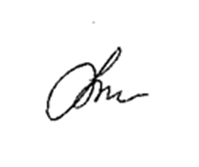 И.о.Главы Весьегонскогомуниципального округа                                                                                  А.А. ТихоновУтверждена постановлением Администрации Весьегонского муниципального округаот   30.12.2020 № 679    МУНИЦИПАЛЬНАЯ ПРОГРАММАВесьегонского муниципального округа Тверской области «Культура Весьегонского муниципального округа Тверской области»  на 2021-2026 годыг. Весьегонск2021 г.Паспортмуниципальной программы Весьегонского муниципального округа Тверской области «Культура Весьегонского муниципального округа Тверской области» на 2021 – 2026годыРаздел 1. Общая характеристика сферы реализации муниципальной программы.а) Общая характеристика сферы реализации муниципальной программы и прогноз её развития.Культурная политика Весьегонского муниципального округа направлена как на сохранение культурного наследия и культурного потенциала округа, ее самобытности, на формирование образа территории, обладающей собственной культурной уникальностью, так и на развитие сферы культуры в соответствии с требованиями сегодняшнего дня посредством освоения инновационных технологий, модернизации отрасли, укрепления и развития ее инфраструктуры с целью усиления роли учреждений культуры в организации культурного отдыха населения и формирования духовно-нравственных основ личности.Структура учреждений культуры Весьегонского муниципального округаТерриториальное расположение филиалов учреждений культуры Кадры отрасли «Культура»На протяжении последних лет наблюдается тенденция к сохранению численности работников отрасли культуры Весьегонского муниципального округа, что в свою очередь связано с сохранением сети учреждений культуры.Учреждения культуры укомплектованы кадрами, имеющими в основном специальное образование: 20% - высшее, 63% - среднее специальное – и большой опыт работы: 76% специалистов работают в отрасли более 10 лет.Культурно-досуговую деятельностьосуществляет Муниципальное учреждение культуры «Весьегонский центральный дом культуры»В структуре МУК «ВЦДК»  –  Весьегонский центральный дом культуры и 9 сельских филиалов: Барановский, Дюдиковский, Ивановский, Кесемской, Любегощинский, Пронинский, Столбищенский, Чамеровский, Чистодубровский сельские дома культуры.     В 2020  году Кесемской сельский дом культуры стал победителем конкурса на лучшее сельское учреждение культурно-досугового типа.  Среди Лауреатов премии «Лучшим работникам сельских учреждений культуры» - культорганизатор Кесемского сельского дома культуры Наталья Николаевна Логинова.В числе Лауреатов премии Губернатора в сфере культуры в номинации «Лучший клубный работник» — руководитель танцевального коллектива «Адреналин» Весьегонского центрального Дома культуры Татьяна Алексеевна Быкова.В связи со сложившейся эпидемиологической ситуацией МУК «ВЦДК» и его филиалы – сельские дома культуры с апреля  перешли на новый формат проведения мероприятий, занятий клубных формирований посредством информационно-телекоммуникационной сети "Интернет". На площадке социальных сетей ВКонтакте, в группах «Весьегонский центральный дом культуры», «Сельский дом культуры» размещаются мастер-классы, видео журналы, видео концерты, видео фестивали, онлайн-экскурсы, познавательные видеоролики, флэш-мобы и т.п.В рамках Года памяти и Славы все клубные учреждения стали участниками Международных и Всероссийских Акций: Бессмертный полк, Окна Победы, Гергиевская ленточка, Свеча памяти, Помощь Ветерану, Память Победы.Участники художественной самодеятельности центрального дома культуры стали Дипломантами  областного челленджа «Песни Победы Тверь». Самодеятельный народный коллектив «Хор ветеранов войны и труда» вошёл в финал областного фестиваля-конкурса хоров ветеранов войны и труда Тверской области, посвященный 75-летию Победы в Великой Отечественной войне 1941-1945 гг. «Песня - символ нашей Победы!».Клубные формирования самодеятельного художественного творчества и отдельные исполнители домов культуры приняли участие в более 50-ти конкурсах, смотрах и фестивалях. Их уровень подготовки отмечен Дипломами Международного, Всероссийского, регионального и  межмуниципального уровней.За 2020 год организовано и проведено 1629разно жанровых культурно-массовых мероприятий для всех категорий населения, в том числе мероприятия в онлайн-формате. Число посещений – 39680, в том числе мероприятия в онлайн-формате. В том числе, мероприятия на платной основе – 337, число посещений платных мероприятий – 13117. Сумма  заработанных средств от платных мероприятий  650403руб.Продолжил работу модернизированный кинозал в Весьегонском доме культуры,  открытый  в декабре 2018 года за счёт субсидий Фонда кино.  В 2020 году кинозал посетили – 2425 чел., заработано – 279 910 руб.В рамках реализации национального проекта «Культура» в Ивановском сельском доме культуры капитально отремонтирована теплогенераторная. По состоянию на 1 января 2021 года в клубных учреждениях действует - 86  клубных формирования, которые посещают - 951  участников. В их числе: любительские объединения, клубы по интересам – 22, в них участников – 355; формирования/кружки самодеятельного народного творчества  - 58, в них участников – 519, спортивные формирования – 6, в них участников – 75.Успешно продолжили работу самодеятельные коллективы художественного творчества, имеющих звание «народный», это – «Хор ветеранов войны и труда» Весьегонского центрального дома культуры и «Барановский народный фольклорный хор».   Организация информационного освещения мероприятий осуществляется на официальном сайте  Весьегонского центрального дома культуры;  в блоге «Сцена»; группах ВКонтакте: «Весьегонский районный дом культуры»;  «Сельский дом культуры»; «Барановский народный фольклорный хор; «Салон Русские ремёсла»; «кинозал Весьегонский центральный дом культуры»  и на официальном сайте общественно-политической газеты Весьегонского района Тверской области «Весьегонская жизнь».   По итогам областного конкурса информационной деятельности «Информкультура» среди культурно-досуговых учреждений Тверской области, «Весьегонский центральный дом культуры» был отмечена в двух номинациях: «Электронные информационные ресурсы» и «Рекламная и PR деятельность». Специальным Дипломом областного конкурса удостоен блог «Сцена».МБУ ДО «Весьегонская ДШИ» реализует дополнительные общеобразовательные  предпрофессиональные и общеразвивающие программы в области искусств (всего 6 основных программ).МБУ ДО «Весьегонская детская школа искусств» полностью укомплектована кадрами. Количество преподавателей – 9, из них 7 имеют высшую квалификационную категорию. Средний возраст преподавателей – 56 лет, средний педагогический стаж – 34 года. Прошли курсы повышения квалификации в 2020 году - 2. Количество учащихся -  112, из них: музыкальное отделение – 82, фольклорное отделение –  4,                    хореографическое отделение – 26. Выпуск 2020 года составил 22 человека, прием в 1 класс -  14 человек.        Учащиеся приняли участие в 17 конкурсах международного, всероссийского, регионального, и зонального уровней ( из них – 5 конкурсов в очном формате и 12 – по видеозаписям), получили  67 дипломов Лауреатов и дипломантов. Всего в конкурсах приняло участие сольно и в ансамблях – 75 учащихся. В течении года в школе работали следующие творческие коллективы преподавателей и учащихся: оркестр русских народных инструментов (рук. Фарулёва Т.А.), оркестр баянистов-аккордеонистов (рук. Веселова Н.В.), ансамбль балалаечников    (рук. Фарулёва Т.А.), ансамбль домристов   (рук. Фарулёва Т.А.), ансамбль  скрипачей (рук. Посохина Е.В.), фольклорный ансамбль     (рук. Шанина И.С.), хореографический ансамбль  (рук. Кондратьева С.А.), педагогический ансамбль (рук. Новожилова Е.В.).В рамках договора ДШИ с общеобразовательной школой постоянно работает «Музыкальный лекторий для школьников». В течение учебного года проводятся лекции-концерты, праздничные и тематические вечера  с рассказами о композиторах, об истории создания отдельных музыкальных инструментов, о музыкальных жанрах. Приглашаются учащиеся разных классов школы, а также воспитанники социального приюта.              В течение года проведено более 30 культурно-просветительных и внеклассных мероприятий, в целях эпидемиологической безопасности ряд мероприятий проводился в онлайн-формате.     Проблемы сферы дополнительного образования: рост дефицита музыкальных инструментов (их износ составляет до 80 процентов);  необходим ремонт концертного зала в здании ДШИ; отсутствие  молодых кадров (требуется преподаватель фортепиано и домры).Библиотечное обслуживание в Весьегонском муниципальном округе осуществляют 15 библиотек – 2 городских (центральная и детская), 13 сельских филиалов (в 2020 году закрыты Столбищенская и Барановская сельские библиотеки). За 2020 год услугами библиотек воспользовались 8 055 человек.Основной формой обслуживания является стационарное, то есть в стенах библиотек (6544), также активно ведется работа с удаленными пользователями в пунктах выдачи и на дому, обслуживание через сеть интернет (1 511).Посещаемость библиотек в стационарных условиях в этом году из-за длительного режима ограничений – 57801, что в два раза ниже, чем в прошлом году, вместе с тем увеличилось посещение удаленных пользователей, так посещения сайта составили 43 758, что в 4 раза превышает прошлогодний показатель. Библиотеки делали все возможное, чтобы читатели не забыли о библиотеке, ведя большую работу по наполнению и рекламе сайта. Так за этот год было написана и опубликована 1551 статья, число просмотров увеличилось в 6 раз.Книговыдача – 172 363. Посещения массовых мероприятий составили 7493.В 2020 году на средства местного бюджета приобретено книг на сумму 100 000 руб. Всего, вместе с безвозмездными поступлениями, книжный фонд пополнился на 2120 экз. книг.  Из них на средства местного бюджета приобретено 360 экз. 850 экземпляров получено благодаря работе с дарителями. Произведена подписка на периодические издания на 75 000 руб. За 2020 год проведено более 400 культурно-просветительских мероприятий, большинство из них проводится с использованием информационно-коммуникационных технологий. В центральной библиотеке работает виртуальный читальный зал.  Это даёт уникальную возможность получить бесплатный доступ к электронным копиям изданий из фондов Тверской областной универсальной научной библиотеки им. А.М.Горького, Национальной электронной библиотеки, библиотеки ЛитРес, Медицинской государственной библиотеки. Общее число посещений составило 1755. Центром краеведческой работы является центральная библиотека, где на протяжении 7 лет действует краеведческий клуб «Весь». Ежегодно клуб организует конкурсы краеведческих работ, принять участие в которых могут все жители округа, проводит экскурсии и походы по историческим местам. Краеведческая работа – одно из приоритетных направлений в работе всех библиотек округа. Большую работу по этому направлению ведет Кесемская и Больше-Овсяниковская СБ, Чамеровская, Ивангорская, Любегощская библиотеки. В Год 75-летия Победы библиотеки округа работали по программе «Архив памяти», собирая и публикуя материалы о весьегонцах-участниках Великой Отечественной войны. Было написано более 400 статей, которые размещены на сайте библиотеки в разделе «Весьегонск. Бессмертный полк». Во всех библиотеках округа были оформлены уголки боевой славы, проводились мероприятия, посвященные Году памяти и славы. Состоялась Всероссийская вебтрансляция с жителями блокадного Ленинграда.Библиотека является площадкой для проведения всероссийских диктантов, так в 2020 году в центральной библиотеке прошел Диктант Победы, Тотальный диктант в формате #пишемдома.   Библиотеки ежегодно принимают участие в конкурсе на лучшую сельскую библиотеку. В этом году победителем стала Кесемская сельская библиотека. Благодаря этому удалось приобрести новую мебель и компьютерную технику.    В 2020 году проведена независимая оценка качества оказания услуг учреждениями культуры, работа учреждений оценена положительно: оценка, полученная путём изучения мнения получателей услуг, МУК «ВЦДК»- 89,2 баллов, МУК ВЦБС-87,8 баллов.б) Перечень основных проблем в сфере реализации муниципальной программыНедостаточно развитая материально-техническая база сельских домов культуры и библиотек.Необходимость продолжения работ попротивопожарной безопасности учреждений культуры.Недостаточная обеспеченность современным оборудованием.Недостаточное обновление фондов библиотек и объемов комплектования (по международному стандарту 250 наименований книг в год на 1000 жителей);Потребность в обеспечении новыми музыкальными инструментами. Темпы старения материальной базы опережают темпы реконструкции и капитальных ремонтов зданий, систем отопления, водоснабжения, электроснабжения и канализации. Требуют капитального ремонта следующие здания: центральной библиотеки, детской библиотеки, Дюдиковской библиотеки, Ивановского СДК, котельнойЧамеровского СДК и Ивановского СДК.С целью увеличения помещений для кружковой работы требуется реконструкция здания районного дома культурыНедостаточное обеспечение учреждений культуры квалифицированным персоналом, потребность в повышении квалификации специалистов.Раздел 2. Цели муниципальной программыа) Перечень целей муниципальной программы:Создание условий для повышения качества и разнообразия услуг, предоставляемых в сфере культуры, удовлетворения потребностей в развитии и реализации культурного и духовного потенциала каждой личности.Повышение качества и доступности предоставляемых дополнительных образовательных услуг населению Весьегонского муниципального округа за счет эффективного использования материально-технических, кадровых, финансовых и управленческих ресурсов;б) Перечень показателей, характеризующих достижение каждой цели муниципальной программы:Уровень удовлетворенности населения Весьегонского муниципального округа культурной жизнью Среднее число посетителей платных мероприятий в годПрирост количества культурно-просветительских мероприятий по сравнению с предыдущим годомУвеличение доли детей, обучающихся в детских школах искусств, в общей численности учащихся детейДоля учреждений культуры и искусства, находящихся в муниципальной собственности, состояние которых является удовлетворительным, в общем количестве учреждений культуры и искусства, находящихся в муниципальной собственностиЗначения показателей целей программы по годам ее реализации  приведены в приложении 1 к настоящей муниципальнойпрограмме.Реализация муниципальной программы связана с выполнением ниже следующих подпрограмм.Раздел 3. ПодпрограммыПодраздел IПодпрограмма  «Развитие библиотечного обслуживания населения» Глава 1. Задачи подпрограммы. Задача  подпрограммы 1  Библиотечное обслуживание населения муниципальными учреждениями культуры Весьегонского муниципального округа Тверской области.Перечень показателей, характеризующих решение  задачи подпрограммы:Охват населения библиотечным обслуживаниемДинамика количества посещений по сравнению с предыдущим годом. Количество посещений библиотек в годВнедрение  системы оплаты труда, ориентированной на результат, в муниципальных учреждениях культурыОтсутствие превышения среднесписочной численности работников списочного состава по отношению к предыдущему году Количество посещений мероприятий, проводимых муниципальными библиотеками, в годДоля учреждений культуры и искусства, находящихся в муниципальной собственности, состояние которых является удовлетворительным, в общем количестве учреждений культуры и искусства, находящихся в муниципальной собственностиКоличество специалистов отрасли "Культура", повысивших свою квалификациюДоля пользователей, удовлетворённых качеством условий оказания услуг библиотеками Наличие просроченной кредиторской задолженностиКоличество публикаций в средствах массовой информации,в том числе сети интернетПовышение уровня удовлетворенности потребителей услуг качеством предоставляемых  услуг (на основе анкетирования населения и данных проводимых социологических опросов населения)Количество проведенных массовых мероприятий (культурно-просветительские, методические и др.)Количество работников, участвующих в конкурсе на получение премии по отрасли «Культура»Количество реализованных социально значимых проектов в области библиотечного делаДоля кредиторской задолженности в общей сумме расходов на обеспечение деятельности библиотек Уровень средней заработной платы работников списочного состава муниципальных учреждений культуры.Задача подпрограммы 2. Проведение противопожарных мероприятий и ремонт зданий и помещений муниципальных учреждений культуры.Перечень показателей, характеризующих решение  задачи подпрограммы:Количество муниципальных учреждений культуры, в которых проведены  ремонтные работыДоля муниципальных учреждений культуры (с учётом филиалов), которые полностью соответствуют нормам и требованиям противопожарной безопасности Количество муниципальных учреждений культуры, в которых проведены  ремонтные работы за счёт субсидии.Задача подпрограммы 3. Комплектование книжных фондов библиотек муниципальных образований.Перечень показателей, характеризующих решение  задачи подпрограммы:Количество экземпляров новых поступлений в библиотечные фонды общедоступных библиотек  за счет средств межбюджетных трансфертов на комплектование книжных фондов Количество экземпляров новых поступлений в библиотечные фонды общедоступных библиотек  за счет средств субсидии на комплектование библиотечных фондовРост обеспеченности населения библиотечным фондом на  1  жителя по сравнению с предыдущим годомКоличество экземпляров новых поступлений в библиотечные фонды общедоступных библиотек за счёт местного бюджета Задача подпрограммы 4. Предоставление субсидий на поддержку отрасли "Культура".Перечень показателей, характеризующих решение  задачи подпрограммы:Количество работников сельских библиотек, получивших государственную поддержкуКоличество посещений организаций культуры по отношению к уровню 2010 годаКоличество сельских библиотек, получивших государственную поддержку Количество посещений организаций культуры по отношению к уровню 2010 годаОбеспечение возможности оперативного освещения мероприятий сельских библиотек в интернете на сайте библиотеки и в социальных сетяхСохранение сети сельских библиотекУровень средней заработной платы работников списочного состава муниципальных учреждений культурыГлава 2. Мероприятия подпрограммы	Решение задачи 1 «Библиотечное обслуживание населения муниципальными учреждениями культуры Весьегонского муниципального округа Тверской области» осуществляется посредством выполнения следующих мероприятий подпрограммы 1:а) мероприятие «Обеспечение деятельности библиотек»;б) мероприятие «Заключение эффективных контрактов»в) мероприятие «Информационное сопровождение развития сферы культуры».г)мероприятие «Участие в конкурсах на получение премий работникам культуры Тверской области»;д) мероприятие «Реализация значимых проектов в области библиотечного дела»;е) мероприятие «Погашение просроченной кредиторской задолженности»;ж) мероприятие «Повышение заработной платы работникам муниципальных учреждений культуры за счёт средств местного бюджета»Решение задачи 2 «Проведение противопожарных мероприятий и ремонт зданий и помещений муниципальных учреждений культуры» осуществляется посредством выполнения следующих мероприятий подпрограммы 1:а) мероприятие «Проведение ремонтных работ городских и районных Домов культуры, библиотек и музеев муниципальных образований Тверской области»;б) мероприятие «Субсидии на проведение противопожарных мероприятий и ремонта зданий и помещений, находящихся в муниципальной собственности и используемых для размещения учреждений культуры Тверской области».Решение задачи 3 «Комплектование книжных фондов библиотек муниципальных образований» осуществляется посредством выполнения следующих мероприятий подпрограммы 1:а) мероприятие «Иные межбюджетные трансферты на комплектование книжных фондов библиотек муниципальных образований и государственных библиотек городов Москвы и Санкт Петербурга»;б) мероприятие «Субсидии на комплектование книжных фондов муниципальных общедоступных библиотек   Тверской области»в) мероприятие   «Субсидии на поддержку отрасли культуры(в части комплектования книжных фондов муниципальных общедоступных библиотек   Тверской области)»;Решение задачи 4 «Предоставление субсидий на поддержку отрасли «Культура» осуществляется посредством выполнения следующих мероприятий подпрограммы 1:а) мероприятие «Субсидии на поддержку отрасли культуры (в части оказания государственной поддержки лучшим работникам сельских учреждений культуры)»;б) мероприятие «Субсидии на поддержку отрасли культуры (в части оказания государственной поддержки  сельским учреждениям культуры)»;в) мероприятие «Субсидии на поддержку отрасли культуры (в части проведения мероприятий по подключению общедоступных библиотек Тверской области к информационно-телекоммуникационной сети "Интернет" и развитию библиотечного дела с учетом задачи расширения информационных технологий и оцифровки)»;г) мероприятие «Субсидии на повышение заработной платы работникам муниципальных учреждений культуры Тверской области».Реализация мероприятий осуществляется в рамках предоставления субсидий из бюджета Весьегонского муниципального округаТверской области на выполнение муниципального задания муниципальным учреждением культуры «Весьегонская библиотечная система».Выполнение каждого мероприятия подпрограммы 1 оценивается с помощью показателей, перечень которых и их значения по годам реализации муниципальной программы приведены в приложении 1 к муниципальной программе.Глава 3 Объем финансовых ресурсов, необходимый для реализации подпрограммы.Общий объем бюджетных ассигнований, выделенный на реализацию подпрограммы 1, составляет 61 568 602,00рублей.  					Объем бюджетных ассигнований, выделенный на реализацию подпрограммы 1, по годам реализации муниципальной программы в разрезе задач, приведен в таблице 1.Таблица 1Подпрограмма «Развитие культурно-досуговой деятельности учреждений культуры Весьегонского муниципального округа Тверской области»Глава 1. Задачи подпрограммыЗадача  подпрограммы  1 «Предоставление услуг  муниципальными культурно-досуговыми учреждениями, создание условий для занятия творческой деятельностью на непрофессиональной (любительской) основе».Перечень показателей, характеризующих решение  задачи подпрограммы:Увеличение количества посещений организаций культуры по отношению к прошлому годуУвеличение среднего числа зрителей на мероприятиях, проведенных собственными силами в пределах своей территории, к уровню 2012 годаВнедрение  системы оплаты труда, ориентированной на результат, в муниципальных учреждениях культурыОбеспечение возможности повышения заработной платы работников культурыКоличество проведённых культурно-досуговых мероприятийКоличество специалистов отрасли "Культура", повысивших свою квалификацию  Уровень удовлетворенности граждан качеством предоставления муниципальных услуг в сфере культурыКоличество работников, участвующих в конкурсе на получение премии по отрасли "Культура"Среднее число участников клубных формирований Доля кредиторской задолженности в общей сумме расходов по учреждениям культуры Уровень средней заработной платы работников списочного состава муниципальных учреждений культурыЗадача подпрограммы 2. Проведение противопожарных мероприятий и ремонт зданий и помещений учреждений культурыПеречень показателей, характеризующих решение  задачи подпрограммы:Обеспеченность зрительскими местами учреждений культурно-досугового типа в расчете на 1 тыс. человек населенияКоличество любительских формирований самодеятельного  народного творчества Уменьшение доли учреждений культуры, требующих ремонтных работДоля муниципальных учреждений культуры (с учётом филиалов), которые полностью соответствуют нормам и требованиям противопожарной безопасностиУменьшение доли учреждений культуры, требующих ремонтных работДоля муниципальных учреждений культуры (с учётом филиалов), которые полностью соответствуют нормам и требованиям противопожарной безопасностиЗадача подпрограммы 3. Предоставление субсидий на поддержку отрасли "Культура" Перечень показателей, характеризующих решение  задачи подпрограммы:Количество работников сельских культурно-досуговых учреждений, получивших государственную поддержкуКоличество посещений организаций культуры по отношению к уровню 2010 годаКоличество сельских культурно-досуговых учреждений, получивших государственную поддержкуКоличество посещений организаций культуры по отношению к уровню 2010 годаУровень средней заработной платы работников списочного состава муниципальных учреждений культурыПовышение качества предоставляемых услуг сферы культурыКоличество приобретённого специализированного автотранспортаСредняя численность участников клубных формирований в расчёте на 1 тыс.человек.Проведение капитального ремонта сельских домов культуры.Глава 2. Мероприятия подпрограммы Решение задачи 1 «Предоставление услуг  муниципальными культурно-досуговыми учреждениями, создание условий для занятия творческой деятельностью на непрофессиональной (любительской) основе»осуществляется посредством выполнения следующих мероприятий подпрограммы 1:а) мероприятие «Обеспечение деятельности учреждений культуры»;б) административное мероприятие «Заключение эффективных контрактов».в) мероприятие «Участие в конкурсах на получение премий работникам культуры Тверской области»г) мероприятие «Организация работы клубных формирований»д) мероприятие «Погашение просроченной кредиторской задолженности»е) мероприятие «Повышение заработной платы работникам муниципальных учреждений культуры за счёт средств местного бюджета»Решение задачи 2«Проведение противопожарных мероприятий и ремонт зданий и помещений учреждений культуры» осуществляется посредством выполнения следующих мероприятий:а) мероприятие  «Софинансирование на капитальный ремонт»б) мероприятие «Проведение противопожарных мероприятий и ремонта зданий и помещений муниципальных учреждений культуры».в) мероприятие «Субсидии на проведение противопожарных мероприятий и ремонта зданий и помещений, находящихся в муниципальной собственности и используемых для размещения учреждений культуры Тверской области».Решение задачи 3«Предоставление субсидий на поддержку отрасли «Культура» осуществляется посредством выполнения следующих мероприятий:а) мероприятие «Субсидии на поддержку отрасли культуры (в части оказания государственной поддержки лучшим работникам сельских учреждений культуры)»б) мероприятие «Субсидии на поддержку отрасли культуры (в части оказания государственной поддержки лучшимсельским учреждениям культуры)»в) мероприятие «Субсидии на повышение заработной платы работникам муниципальных учреждений культуры Тверской области»г) мероприятие «Приобретение специализированного автотранспорта для муниципальных учреждений культуры Тверской области»д) мероприятие «Субсидии на обеспечение развития и укрепления материально-технической базы домов культуры в населенных пунктах с числом жителей до 50 тысяч человек».е) мероприятие «Проведение комплексных мероприятий, направленных на создание и модернизацию учреждений культурно-досугового типа в сельской местности, включая обеспечение инфраструктуры (в том числе капитальный ремонт зданий)Реализация мероприятий осуществляется в рамках предоставления субсидий из бюджета Весьегонского муниципального округаТверской области на выполнение муниципального задания муниципальным учреждением культуры «Весьегонский центральный дом культуры».Выполнение каждого мероприятия подпрограммы 2 оценивается с помощью показателей, перечень которых и их значения по годам реализации муниципальной программы приведены в приложении 1 к муниципальной программе.Глава 3. Объем финансовых ресурсов, необходимый для реализации подпрограммы. Общий объем бюджетных ассигнований, выделенный на реализацию подпрограммы 2, составляет 105 870 020,00рублей.  				Объем бюджетных ассигнований, выделенный на реализацию подпрограммы 2, по годам реализации государственной программы в разрезе задач, приведен в таблице 2.Таблица 2Подпрограмма 3 «Развитие дополнительного образования в сфере культуры»Глава 1. Задачи подпрограммыЗадача  подпрограммы  1 «Предоставление услуг дополнительного образования детей».Перечень показателей, характеризующих решение  задачи подпрограммы:Увеличение доли детей, обучающихся в детских школах искусств, в общей численности учащихся детейУвеличение доли детей, привлекаемых к участию в творческих мероприятиях, в общем количестве учащихся учреждения дополнительного образованияВнедрение  системы оплаты труда, ориентированной на результатКоличество детей, получающих дополнительное образованиеКоличество специалистов отрасли, повысивших свою квалификациюКоличество работников, участвующих в конкурсе на получение премии по отрасли "КультураДоля кредиторской задолженности в общей сумме расходов по учреждениям дополнительного образованияСоотношение значения достигнутой средней заработной платы педагогов дополнительного образования с доведенным до муниципального образованияЗадача  подпрограммы  2 «Укрепление и развитие материально-технической базы учреждений дополнительного образования в сфере культуры»Перечень показателей, характеризующих решение  задачи подпрограммы:Обеспеченность учреждениями дополнительного образования детей в сфере культурыДоля учреждений дополнительного образования, находящихся в муниципальной собственности, состояние которых является удовлетворительным, в общем количестве учреждений культуры и искусства, находящихся в муниципальной собственностиУровень удовлетворенности граждан качеством предоставления муниципальных услуг дополнительного образования в сфере культурыЗадача подпрограммы 3«Приобретение музыкальных инструментов для муниципальных детских школ искусств, детских музыкальных школ»Перечень показателей, характеризующих решение  задачи подпрограммы:Количество музыкальных инструментов, приобретаемых за счет субсидииОбеспеченность музыкальными инструментамиДоля современного материально-технического оборудования (с учетом музыкальных инструментов) в общем оборудовании учреждения дополнительного образования.Задача  подпрограммы 4 «Предоставление субсидий из  бюджета Тверской области»Перечень показателей, характеризующих решение  задачи подпрограммы:Соотношение значения достигнутой средней заработной платы педагогов дополнительного образования с доведенным до муниципального образования.Глава 2. Мероприятия подпрограммы 	Решение задачи 1 «Предоставление услуг дополнительного образования детей»осуществляется посредством выполнения следующих мероприятий подпрограммы 3:а) мероприятие «Обеспечение деятельности учреждений дополнительного образования в сфере культуры»;б) мероприятие «Участие в конкурсах на получение премий работникам культуры Тверской области»;в) мероприятие «Проведение мероприятий по организации заключения дополнительных соглашений к трудовым договорам (новых трудовых договоров) с работниками учреждений культуры в связи с введением эффективного контракта»г) мероприятие «Погашение просроченной кредиторской задолженности»д) мероприятие «Софинансирование на повышение  заработной платы педагогическим работникам муниципальных организаций дополнительного образования».Решение задачи 2 «Укрепление и развитие материально-технической базы учреждений дополнительного образования в сфере культуры» осуществляется посредством выполнения следующих мероприятий подпрограммы 3:а) мероприятие "Укрепление материально-технической базы муниципальных организаций дополнительного образования в сфере культуры (проведение ремонта зданий и помещений, проведение противопожарных мероприятий зданий и помещений)";в)  мероприятие «Материально-техническое обеспечение деятельности».Решение задачи  3«Приобретение музыкальных инструментов для муниципальных детских школ искусств, детских музыкальных школ»осуществляется посредством выполнения следующих мероприятий подпрограммы 3:а) мероприятие «Субсидии на приобретение музыкальных инструментов для муниципальных детских школ искусств, детских музыкальных школ»;б) мероприятие «Субсидии  на поддержку отрасли культуры (в части приобретения музыкальных инструментов, оборудования и материалов для детских школ искусств по видам искусств)».Решение задачи 4«Предоставление субсидий из  бюджета Тверской области»осуществляется посредством выполнения следующих мероприятий подпрограммы 3:а) мероприятие «Субсидии на повышение заработной платы педагогическим работникам муниципальных организаций дополнительного образования».Реализация мероприятий осуществляется в рамках предоставления субсидий из бюджета Весьегонского муниципального округаТверской области на выполнение муниципального задания Муниципальнымбюджетным образовательным учреждениемдополнительного образования «Весьегонская детская школа искусств».Выполнение каждого мероприятия подпрограммы 3 оценивается с помощью показателей, перечень которых и их значения по годам реализации муниципальной программы приведены в приложении 1 к муниципальной программе.Глава 3 Объем финансовых ресурсов, необходимый для реализации подпрограммы. Общий объем бюджетных ассигнований, выделенный на реализацию подпрограммы 3, составляет 42 124 362,00рублей.  Объем бюджетных ассигнований, выделенный на реализацию подпрограммы 3, по годам реализации государственной программы в разрезе задач, приведен в таблице 3.				Таблица 3Подпрограмма 4. Обеспечивающая подпрограммаа) Главный администратор  муниципальной программы Отдел культуры Администрации Весьегонского муниципального округа, его расходы на руководство и управление в разрезе кодов бюджетной классификации приведены в приложении 1.Перечень показателей обеспечивающей подпрограммы:Количество разработанных проектов нормативных правовых актов Весьегонского муниципального округапо вопросам, относящимся к сфере ведения отдела культурыКоличество проведенных заседаний  Совета по культуре при отделе культуры администрации Весьегонского района по актуальным вопросам отраслиКоличество заявок, поданных в Комитет по делам культуры Тверской области для участия в целевой программе «Культура Тверской области»Доля мероприятий Программы, проведенных на территории сельских поселений Весьегонского районаДоля мероприятий, организованных и проведенных во взаимодействии с общественными организациями и объединениямиДоля мероприятий сферы культуры, проведенных во взаимодействии с правоохранительными органамиУвеличение количества посещений официального сайта Весьегонскогомуниципального округа в информационно-телекоммуникационной сети ИнтернеГлава 2. Мероприятия подпрограммыВ рамках обеспечивающей подпрограммы предусмотрено выполнение Отделом культуры Администрации Весьегонского муниципального округаследующих административных мероприятий:- административное мероприятие «Разработка проектов нормативных правовых актов Весьегонского муниципального округа по вопросам, относящимся к сфере ведения отдела культуры»;- административное мероприятие «Организация и проведение заседаний Совета по культуре при отделе культуры администрации Весьегонского муниципального округа по актуальным вопросам отрасли»;- административное мероприятие «Подготовка и направление в Комитет по делам культуры Тверской области заявок для участия в целевой программе «Культура Тверской области»;- административное мероприятие  «Взаимодействие с творческими союзами, национально-культурными объединениями, другими общественными объединениями в сфере культуры в решении вопросов, находящихся в компетенции отдела культуры Администрации Весьегонского муниципального округа»;- административное мероприятие  «Взаимодействие с правоохранительными органами по вопросам обеспечения правопорядка и безопасности при проведении мероприятий культуры на территории Весьегонского муниципального округаТверской области, совершенствования антинаркотической пропаганды, популяризации здорового образа жизни, противодействия экстремистскому сознанию и др.»;-  административное мероприятие «Сопровождение и информационное наполнение официального сайта Весьегонского муниципального округа в информационно-телекоммуникационной сети Интернет».Глава 3. Объем финансовых ресурсов, необходимый для реализации подпрограммы.Общий объем бюджетных ассигнований, выделенный на реализацию обеспечивающей подпрограммы, составляет8 219 128,00 рублей.  В том числе:	Раздел 4. Сроки реализации муниципальной программыСроки реализации Программы: 2021-2026годы.   Раздел 5. Механизм управления и мониторинга реализациимуниципальной программыПодраздел 1Управление реализацией муниципальной программыа)Отдел культуры Администрации Весьегонского муниципального округа является распорядителем средств бюджета Весьегонского муниципального округа в части подготовки и проведения мероприятий сферы культуры и искусства. б) В реализации мероприятий муниципальной программы принимают участие Отдел культуры Администрации Весьегонского муниципального округа как администратор муниципальнойпрограммы, муниципальные учрежденияВесьегонского муниципального округа, находящиеся в ведении Отдела культуры, а также организации, определяемые на конкурсной основе в соответствии с Федеральным законом от 05.04.2013 № 44-ФЗ «О контрактной системе в сфере закупок товаров, работ, услуг для обеспечения государственных и муниципальных нужд». Мероприятия муниципальной программы реализуются в соответствии с законодательством.в) Отдел культуры Администрации Весьегонского муниципального округаосуществляет управление реализацией муниципальной программы в соответствии с утвержденными ежегодными планами мероприятий по реализации муниципальной программы.г) Ежегодно в срок до 15 января Отдел культуры Администрации Весьегонского муниципального округа осуществляет разработку плана мероприятий по реализации муниципальной программы и обеспечивает его утверждение заместителем главы Администрации Весьегонского муниципального округа, координирующим и контролирующим деятельность Отдела культуры Администрации Весьегонского муниципального округа в соответствии с распределением обязанностей.д) Ежегодный план мероприятий по реализации муниципальной программы предусматривает распределение обязанностей между ответственными исполнителями муниципальной программы.Подраздел 2Мониторинг реализации муниципальной программы Мониторинг реализации муниципальной программы обеспечивает: а) регулярность получения информации о реализации муниципальной программы от ответственных исполнителей главного администратора муниципальнойпрограммы; б) согласованность действий ответственных исполнителей главного администратора муниципальнойпрограммы;  в) своевременную актуализацию муниципальной программы с учетом меняющихся внешних и внутренних рисков. Мониторинг реализации муниципальной программы осуществляется посредством регулярного сбора, анализа и оценки: а) информации об использовании финансовых ресурсов, предусмотренных на реализацию муниципальной программы; б) информации о достижении запланированных показателей муниципальнойпрограммы.Источниками информации для проведения мониторинга реализации муниципальной программы являются: а) ведомственная, региональная и федеральная статистика показателей, характеризующих сферу реализации муниципальной программы; б) отчеты по выполнению муниципальнымиучреждениями культуры Весьегонского муниципального округа, находящимися в ведении Отдела культуры Администрации Весьегонского муниципального округа, муниципальных заданий на оказание муниципальных услуг (выполнение работ);в) отчеты ответственных исполнителей главного администратора муниципальной программы;г) другие источники.Мониторинг реализации муниципальной программы осуществляется в течение всего периода ее реализации и предусматривает:а) ежеквартальную оценку выполнения исполнителями главного администратора муниципальной программы ежегодного плана мероприятий по реализации муниципальной программы;б) корректировку (при необходимости) ежегодного плана мероприятий по реализации муниципальной программы;в) формирование отчета о реализации муниципальной программы за отчетный финансовый год.Отдел культуры Администрации Весьегонского муниципального округаформирует отчет о реализации муниципальной программы за отчетный финансовый год по утвержденной форме. В срок до 15 марта года, следующего за отчетным годом, Отдел культуры Администрации Весьегонского муниципального округа представляет отчет о реализации муниципальной программы за отчетный финансовый год на экспертизу в Финансовый отдел Администрации Весьегонского муниципального округа, отдел по экономике и защите прав потребителей Администрации Весьегонского муниципального округа.Финансовый отдел Администрации Весьегонского муниципального округа проводит экспертизу отчета о реализации муниципальной программы за отчетный финансовый год на предмет:а) обоснованности оценки фактического использования финансовых ресурсов муниципальной программы за отчетный финансовый год;б) обоснованности оценки возможности использования запланированных финансовых ресурсов муниципальной программы до окончания срока ее реализации.Отдел по экономике и защите прав потребителей Администрации Весьегонского муниципального округа проводит экспертизу отчета о реализации муниципальной программы за отчетный финансовый год на предмет обоснованности оценки эффективности реализации муниципальной программы за отчетный финансовый год.Отдел культуры Администрации Весьегонского муниципального округадорабатывает отчет о реализации муниципальной программы за отчетный финансовый год с учетом экспертного заключения.Формирование и утверждение сводного годового доклада о ходе реализации и об оценке эффективности муниципальной программыВ срок до 15 апреля года, следующего за отчетным годом, Отдел культуры Администрации Весьегонского муниципального округапредставляет отчет о реализации муниципальной программы за отчетный финансовый год в электронном виде и на бумажном носителе по форме согласно приложению 2 к настоящей программе в отдел по экономике и защите прав потребителей Администрации Весьегонского муниципального округа для формирования сводного годового доклада о ходе реализации и об оценке эффективности муниципальных программ в год.Отдел культуры Администрации Весьегонского муниципального округав случае досрочного ее завершения разрабатывает проект постановления администрации района о досрочном завершении муниципальной программы, предусматривающего порядок расторжения всех заключенных в рамках муниципальной программы договоров, в том числе относительно всех незавершенных объектов строительства (реконструкции), и представляет его в установленном порядке на утверждение. В срок до 10 июня года, следующего за отчетным годом, отдел по экономике и защите прав потребителей Администрации Весьегонского муниципального округа обеспечивает рассмотрение и утверждение местной администрацией проекта сводного годового доклада о ходе реализации и об оценке эффективности муниципальных программ.Сводный годовой доклад о ходе реализации и об оценке эффективности муниципальных программ размещается на сайте администрации в информационно-телекоммуникационной сети Интернет.Подраздел 3Внесение изменений в муниципальную программуВнесение изменений в муниципальную программу утверждается   постановлением   Администрации Весьегонского муниципального округа (далее - постановление о внесении изменений в муниципальную программу).  Внесение изменений в муниципальную программу в процессе ее реализации осуществляется в случаях:а) снижения или увеличения ожидаемых поступлений доходов в местный бюджет муниципального образования Тверской области; в) необходимости включения в подпрограммы дополнительных мероприятий (административных мероприятий) подпрограммы, а также изменения бюджетных ассигнований на выполнение мероприятий подпрограмм;г) необходимости ускорения реализации или досрочного прекращения реализации муниципальной программы или ее отдельных подпрограмм (мероприятий подпрограммы);д) перераспределения бюджетных средств, сэкономленных в результате размещения заказов;е) обеспечения софинансирования расходов федерального бюджета, бюджета Тверской области и других источников на выполнение отдельных мероприятий подпрограмм;ж) уточнения объема бюджетных ассигнований, предоставляемых из федерального бюджета и (или) областного бюджета на выполнение отдельных мероприятий подпрограмм в отчетном финансовом году, и других межбюджетных трансфертов, представленных в отчетном финансовом году; з) иные изменения, не затрагивающие финансирование муниципальной программы.и) ежегодное уточнение объема финансирования в рамках муниципальной программы и значений соответствующих показателей при формировании местного бюджета муниципального образования Тверской области на очередной финансовый год и плановый период.Раздел 6Оценка эффективности реализации муниципальной программыОценка эффективности реализации муниципальной программы осуществляется Отделом культуры Администрации Весьегонского муниципального округа с помощью следующих критериев: а) критерий эффективности реализации муниципальной программы в отчетном периоде;б) индекс освоения бюджетных средств, выделенных на реализацию муниципальной программы в отчетном периоде.в) индекс достижения плановых значений показателей муниципальной программы в отчетном периоде.Раздел 7Анализ рисков реализации муниципальной программы и меры по управлению рискамиВ процессе реализации муниципальной программы могут проявиться внешние и внутренние риски.  Внутренними рисками реализации муниципальной программы являются:а) несоответствие штатной численности Отдела культуры возросшему объему задач по развитию культуры в общей системе приоритетов социально-экономического развития Весьегонского муниципального округа;б) недостаточная организация работы руководителей подведомственных Отделу культуры муниципальных учреждений культуры;в) недостаточная квалификация отдельных работников подведомственных Отделу культуры муниципальныхучреждений культуры.Для снижения вероятности неблагоприятного воздействия внутренних рисков предусматривается реализация следующих мероприятий:а) повышение квалификации подведомственных отделу культуры муниципальных учреждений культуры б) формирование резерва на замещение должностей руководителей подведомственных отделу культуры муниципальных учреждений культуры.Внешними рисками реализации государственной программы являются:б) изменение финансирования;в) ухудшение экономической ситуации и, как следствие, низкая активность населения.Способом ограничения внешних рисков является:а) своевременное внесение изменений в муниципальную программу; б) контроль за ходом выполнения мероприятий муниципальной программы и совершенствование механизма текущего управления реализацией муниципальнойпрограммы;в) непрерывный мониторинг выполнения показателей муниципальной программы;г) информирование населения Весьегонского муниципального округа о ходе реализации муниципальной программы.Принятие мер по управлению рисками осуществляется Отделом культуры на основе мониторинга реализации муниципальной программы и оценки ее эффективности и результативности.Об утверждении муниципальной программы Весьегонского муниципального округа Тверской области «Культура Весьегонского муниципального округа Тверской области»  на 2021-2026 годы.Наименование муниципальной программы «Культура Весьегонского муниципального округа Тверской области» на 2021-2026 годыАдминистратор муниципальной программы Отдел культуры Администрации Весьегонского муниципального округа Тверской области Исполнитель  муниципальной программы Отдел культуры Администрации Весьегонского муниципального округа Тверской областиСрок реализации 2021 – 2026 годыЦели муниципальной программыСоздание условий для повышения качества и разнообразия услуг, предоставляемых в сфере культуры, удовлетворения потребностей в развитии и реализации культурного и духовного потенциала каждой личности.Обеспечение качества условий предоставления образовательных услуг учреждением дополнительного образования детей в сфере культуры. ПодпрограммыПодпрограмма 1 «Развитие библиотечного обслуживания населения» (далее подпрограмма 1)Подпрограмма 2 «Развитие культурно-досуговой деятельности учреждений культуры округа Весьегонского муниципального округа Тверской области» (далее подпрограмма 2).Подпрограмма 3 «Развитие дополнительного образования в сфере культуры» (далее подпрограмма 3)Обеспечивающая подпрограмма.Ожидаемые результаты реализации муниципальной программыФормирование культурной среды, отвечающей растущим потребностям личности и общества, повышение качества, разнообразия и эффективности услуг в сфере культуры,создание условий для участия всего населения в культурной жизни, а также вовлеченности детей, молодежи, лиц пожилого возраста в активную социокультурную деятельность;создание благоприятных условий для улучшения культурно-досугового обслуживания населения, укрепления материально-технической базы отрасли, развития самодеятельного художественного творчества;стимулирование потребления культурных благ;увеличение уровня социального обеспечения работников культуры.Увеличение объемов платных услуг.Охват услугами дополнительного образования детей в сфере культуры – 17%.Улучшение качества образовательных услуг за счёт пополнения фонда МБОУ ДО «Весьегонская детская школа искусств» новыми музыкальными инструментами. Объемы и источники финансирования муниципальной программы по годам ее реализации  в разрезе подпрограммФинансирование программы осуществляется в следующих объёмах (руб):Всего -219 463 074,00, из которых2021 год - 37 813 129,00, в том числе:подпрограмма 1 – 10 701 017,00подпрограмма 2 –18 413 920,00	подпрограмма 3 – 7 048 177,00	Обеспечивающая программа - 1 650 015,00	2022 год –37 489 989,00, в том числе:подпрограмма 1 – 10 533 517,00подпрограмма 2 – 18 291 220,00подпрограмма 3 – 7 015 237,00Обеспечивающая программа - 1 650 015,002023 год –35 989 989,00, в том числе:подпрограмма 1 – 10 033 517,00подпрограмма 2 – 17 291 220,00подпрограмма 3 – 7 015 237,00Обеспечивающая программа - 1 650 015,002024 год – 35 989 989,00, в том числе:подпрограмма 1 – 10 033 517,00	подпрограмма 2 – 17 291 220,00подпрограмма 3 – 7 015 237,00Обеспечивающая программа - 1 650 015,002025 год – 36 089 989,00, в том числе:подпрограмма 1 – 10 133 517,00подпрограмма 2 – 17 291 220,00подпрограмма 3 – 7 015 237,00Обеспечивающая программа - 1 650 015,002026 год – 36 089 989,00, в том числе:подпрограмма 1 – 10 133 517,00подпрограмма 2 – 17 291 220,00подпрограмма 3 – 7 015 237,00Обеспечивающая программа - 1 650 015,00Город ВесьегонскГород ВесьегонскМБУДО «Весьегонская детская школа искусств»МБУДО «Весьегонская детская школа искусств»Весьегонский центральный дом культурыВесьегонскаяцентральная библиотека им. Д.И. ШаховскогоДетская библиотека – филиалДеревня ИвановоДеревня ИвановоИвановский сельский дом культуры– филиалИвановская сельская библиотека-           филиалДеревня КрешневоДеревня КрешневоБарановский сельский дом культуры -  филиалДеревня ПрониноПронинский сельский дом культуры –филиалЧернецкая сельская библиотека - филиалДеревня СтолбищиДеревня СтолбищиСтолбищенский сельский дом культуры – филиалСтолбищенскаясельская библиотека – филиалСело КесьмаСело КесьмаКесемской сельский дом культуры – филиалКесемская сельская библиотека – филиалДеревня Иван-ГораДеревня Иван-ГораИвангорскаясельская библиотека– филиалДеревня ТимошкиноДеревня ТимошкиноТимошкинская сельская библиотека – филиалСело ЛюбегощиЛюбегощинский сельский дом культуры– филиалЛюбегощинская сельская библиотека – филиалДеревня ЁгнаДеревня ЁгнаЁгонскаясельская библиотека – филиалДеревня БольшоеОвсяниковоДеревня БольшоеОвсяниковоБольшеовсяниковская сельская библиотека – филиалДеревня РаменьеДеревня РаменьеПеремутскаясельская библиотека- филиал                           Деревня ДюдиковоДеревня ДюдиковоДюдиковский сельский дом культуры – филиалДюдиковская сельская библиотека - филиалСело ЧамеровоСело ЧамеровоЧамеровский сельский дом культуры – филиалЧамеровская сельская библиотека – филиалСело Чистая ДуброваСело Чистая ДуброваЧистодубровский сельский дом культуры – филиалЧистодубровскаясельская библиотека – филиалДеревня ТелятовоДеревня ТелятовоРябинкинская сельская библиотека- филиал                           Годы реализации муниципальной программыОбъем бюджетных ассигнований, выделенный на реализацию подпрограммы «Развитие библиотечного обслуживания населения» (рублей)Объем бюджетных ассигнований, выделенный на реализацию подпрограммы «Развитие библиотечного обслуживания населения» (рублей)Объем бюджетных ассигнований, выделенный на реализацию подпрограммы «Развитие библиотечного обслуживания населения» (рублей)Объем бюджетных ассигнований, выделенный на реализацию подпрограммы «Развитие библиотечного обслуживания населения» (рублей)Итого,рублейГоды реализации муниципальной программыЗадача  1 «Библиотечное обслуживание населения муниципальными учреждениями культуры Весьегонского района Тверской области»Задача 2 «Проведение противопожарных мероприятий и ремонт зданий и помещений муниципальных учреждений культуры»	Задача 3 «Комплектование книжных фондов библиотек муниципальных образований»Задача 4. «Предоставление субсидий на поддержку отрасли «Культура»2021 г.8 156 917,0000,00100 000 ,002 444 100,0010 701 017,002022 г.8 156 917,0000 ,000,002 376 600,0010 533 517,002023 г.7 656 917,0000 ,000,002 376 600,0010 033 517,002024 г.7 656 917,0000 ,0000,002 376 600,0010 033 517,002025 г.7 656 917,0000 ,00100 000 ,002 376 600,0010 033 517,002026 г.7 656 917,0000 ,00100 000 ,002 376 600,0010 033 517,00Всего, рублей46 941 502,0000,00300 000,0014 327 100,0061 568 602,00Годы реализации муниципальной программыОбъем бюджетных ассигнований, выделенный на реализацию подпрограммы «Развитие культурно-досуговой деятельности учреждений культуры муниципального округа»  (рублей)Объем бюджетных ассигнований, выделенный на реализацию подпрограммы «Развитие культурно-досуговой деятельности учреждений культуры муниципального округа»  (рублей)Объем бюджетных ассигнований, выделенный на реализацию подпрограммы «Развитие культурно-досуговой деятельности учреждений культуры муниципального округа»  (рублей)Итого,рублейГоды реализации муниципальной программыЗадача  1«Предоставление услуг  муниципальными культурно-досуговыми учреждениями, создание условий для занятия творческой деятельностью на непрофессиональной (любительской) основе»Задача 2. «Проведение противопожарных мероприятий и ремонт зданий и помещений учреждений культуры»Задача 3. «Предоставление субсидий на поддержку отрасли «Культура»2021 г.13 759 320,000,004 654 600,0018 413 920,002022 г.13 759 320,000,004 531 900,0018 291 220,002023 г.12 759 320,000,004 531 900,0017 291 220,002024 г.12 759 320,000,004 531 900,0017 291 220,002025 г.12 759 320,000,004 531 900,0017 291 220,002026 г.12 759 320,000,004 531 900,0017 291 220,00Всего, рублей78 555 920,000,0027 314 100,00105 870 020,00Годы реализации муниципальной программыОбъем бюджетных ассигнований, выделенный на реализацию подпрограммы «Развитие дополнительного образования в сфере культуры»  (рублей)Объем бюджетных ассигнований, выделенный на реализацию подпрограммы «Развитие дополнительного образования в сфере культуры»  (рублей)Объем бюджетных ассигнований, выделенный на реализацию подпрограммы «Развитие дополнительного образования в сфере культуры»  (рублей)Объем бюджетных ассигнований, выделенный на реализацию подпрограммы «Развитие дополнительного образования в сфере культуры»  (рублей)Итого,рублейГоды реализации муниципальной программыЗадача  1«Предоставление услуг дополнительного образования детей».Задача 2 «Укрепление и развитие материально-технической базы учреждений дополнительного образования в сфере культуры»Задача  3.«Приобретение музыкальных инструментов для муниципальных детских школ искусств, детских музыкальных школ»Задача  4 . «Предоставление субсидий из бюджета Тверской области»	Итого,рублей2021 г.5 834 127,000,0032 940,001 181 110,007 048 177,002022 г.5 834 127,000,000,001 181 110,007 015 237,002023 г.5 834 127,000,000,001 181 110,007 015 237,002024 г.5 834 127,000,000,001 181 110,007 015 237,002025 г.5 834 127,000,000,001 181 110,007 015 237,002026 г.5 834 127,000,000,001 181 110,007 015 237,00Всего, рублей35 004 762,000,0032 940,007 086660,0042 124 362,00Годы реализации муниципальной программыОбъем бюджетных ассигнований, выделенный на реализацию подпрограммы «Обеспечивающая подпрограмма»  (рублей)Итого,рублей2021 г.1 650 015,001 650 015,002022 г.1 650 015,001 650 015,002023 г.1 650 015,001 650 015,002024 г.1 650 015,001 650 015,002025 г.1 650 015,001 650 015,002026 г.1 650 015,001 650 015,00Всего, рублей9 900 090,009 900 090,00